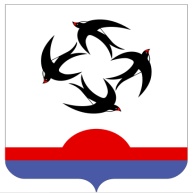 АДМИНИСТРАЦИЯ КИЛЬМЕЗСКОГО РАЙОНАКИРОВСКОЙ ОБЛАСТИПОСТАНОВЛЕНИЕ28.11.2022						           № 436 пгт КильмезьОб утверждении административного регламента по предоставлению муниципальной услуги «Предоставление в собственность, аренду, постоянное (бессрочное) пользование, безвозмездное пользование земельного участка, находящегося в государственной или муниципальной собственности, без проведения торгов» на территории Кильмезского района Кировской области       В соответствии с Федеральным законом от 27.07.2010 № 210-ФЗ         «Об организации предоставления государственных и муниципальных услуг» и постановлением администрации Кильмезского района Кировской области от 11.03.2022 № 94 «Об утверждении Перечня муниципальных услуг, оказываемых органами местного самоуправления и муниципальными учреждениями муниципального образования Кильмезский муниципальный район Кировской области, подлежащих включению в реестр муниципальных услуг и предоставлению в электронном виде», администрация Кильмезского района ПОСТАНОВЛЯЕТ:       1. Утвердить административный регламент по предоставлению муниципальной услуги «Предоставление в собственность, аренду, постоянное (бессрочное) пользование, безвозмездное пользование земельного участка, находящегося в государственной или муниципальной собственности, без проведения торгов» на территории Кильмезского района Кировской области, согласно приложению.       2. Признать утратившими силу:       2.1. Постановление администрации Кильмезского района от 19.09.2019 №371 «Об утверждении административного регламента по предоставлению муниципальной услуги «Предоставление в собственность, аренду, постоянное (бессрочное) пользование, безвозмездное пользование земельных участков, расположенных на территории муниципального образования без проведения торгов»;       2.2. Постановление администрации Кильмезского района от 20.01.2020 № 33 «О внесении изменений в постановление администрации Кильмезского района от 19.09.2019 № 371».       3. Опубликовать настоящее постановление на официальном сайте администрации Кильмезского района в информационно-телекоммуникационной сети «Интернет».Глава Кильмезского района                                                              А.В. Стяжкин   __________________________________________________________________ПОДГОТОВЛЕНО:Главный специалист по землеустройству                             Г.Г. Бикмухаметова28.11.2022СОГЛАСОВАНО:Зам. начальника управления планированияи экономического развития                                                              И.А. Борисова28.11.2022ПРАВОВАЯ ЭКСПЕРТИЗА ПРОВЕДЕНА:Консультант по правовым вопросам                                                   Е.В. Бурова28.11.2022ЛИНГВИСТИЧЕСКАЯ ЭКСПЕРТИЗА ПРОВЕДЕНА:Управляющий деламиадминистрации района, заведующийотделом организационнойи кадровой работы                                                                             М.Н. Дрягина28.11.2022РАЗОСЛАТЬ: Администрация района – 2, УПЭР – 1.ВСЕГО: 3 экз.